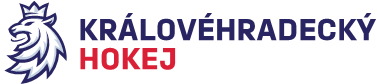 Zápis č. 3/2018-2019Ze zasedání STK – dne 4. 10. 2018 v Hradci KrálovéPřítomni:  J. Šťavík, L. Balášová, V. VotroubekOmluven: P. Luštinec1. 	STK upozorňuje na plnění TN KLS, a to bod 2) a 11). Žádáme kluby o včasné plnění těchto povinností.2.	STK ve spolupráci s komisí mládeže žádá kluby, aby nahlásily zvolení hrací plochy pro soutěž KLP 2009 – tzv. Pouzar nebo tzv. Karlovy Vary. 	Zatím nahlášené:		Opočno  		na půl hřiště (mantinel na červené čáře), střídat se bude ze střídaček a po 				každé 	třetině se budou měnit strany včetně střídaček – „Pouzar“	Třebechovice	hrací plocha „Pouzar“, střídání hráčů bude probíhat z rohů hřiště	Mountfield	hrací plocha „Pouzar“ – mantinely na červené čáře	Nový Bydžov	hrací plocha „Pouzar“ – mantinely na červené čáře	Náchod		Hrací plocha „Karlovy Vary“ – podélné rozdělení	Rychnov n.Kn.	Hrací plocha „Karlovy Vary“ – podélné rozdělení3. Změny oproti RS, hlášení času začátku utkání a oboustranně potvrzené dohody bere STK na vědomí dle systému HoSys.4.	 Schválená utkání:RLJ  	1513, 1515 – 5018					chybí: 1514RLD  	3509  - 3512LŽ A+C	6009/8009, 6010/8010, 6012/8012 – 6016/8016	chybí: 6006/8006, 6008/8008, 									           6011/8011LŽ B+D	5004/7004 – 5007/7007, 5009/7009,	5201/7201, 5204, 5205, 5206/7206, 5207, 			5208/7208, 5209, odloženo 7204, 7207, 7209	chybí: 5008/7008 Zapsala: Lucie BalášováČ.utkáníHOKTermínČasZSPoznámka3517Nové Město – Choceň12.10.1819:00NMSTK souhlasí 1505Opočno – Dvůr Králové5.10.1819:30OOSTK souhlasí1529Jaroměř – Nové Město20.10.1818:00JApředehrávka